Základní škola a Mateřská škola ŠtěpánoviceVÝROČNÍ ZPRÁVAo činnostiškolní rok 2012/2013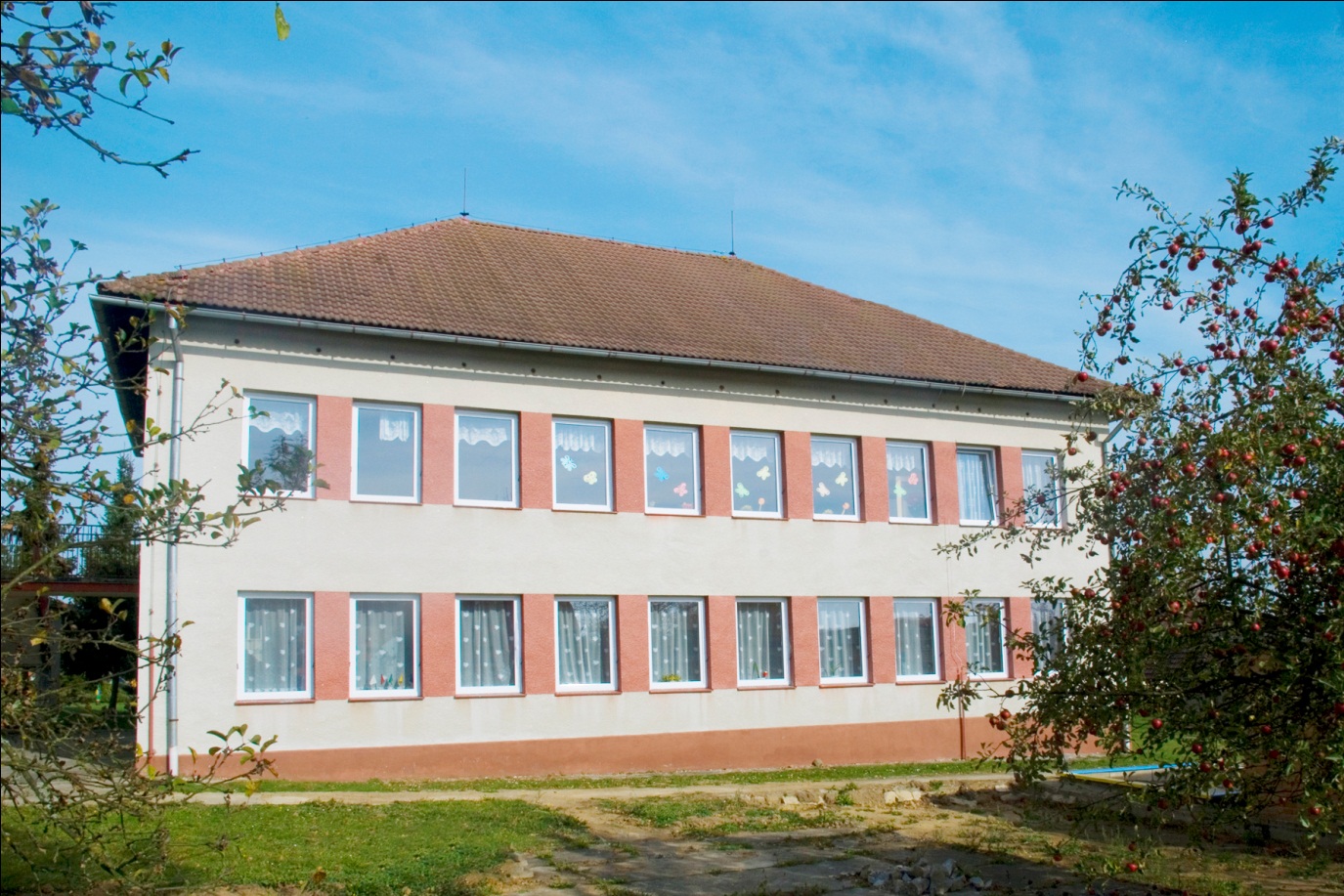 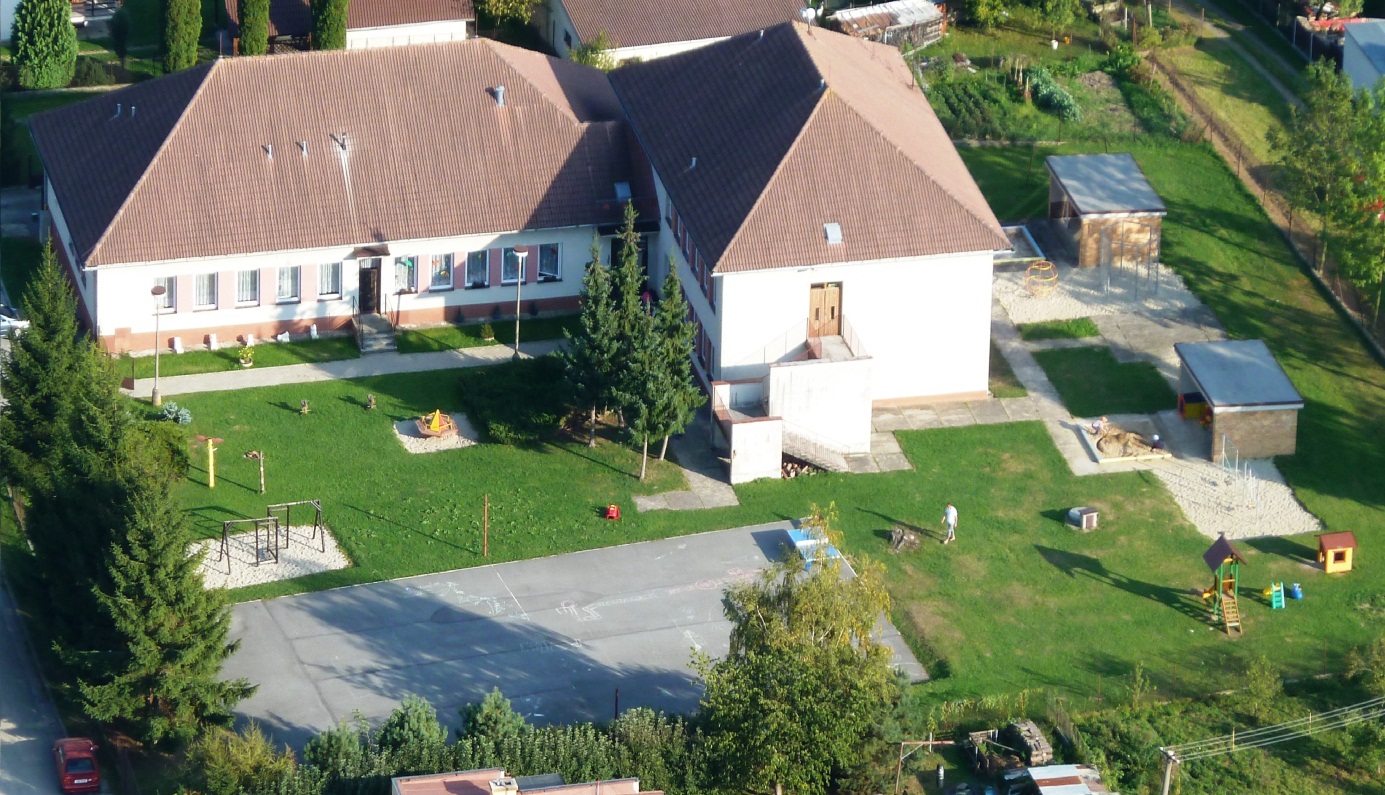 Výroční zpráva byla schválena na pedagogické radě dne 31. 8. 2013Školskou radou byla schválena dne 16. 9. 2013.Obsah:Základní údaje o škole………………………………...……….……...3Součásti organizace………….………………………………………...3Charakteristika školy………………………………………………....4Školská rada…………………………………………………………...4Školní vzdělávací programy MŠ, ZŠ………………………………....5Údaje o pracovnících školy…………………………………………...6Údaje o zápisu do MŠ a ZŠ a následné přijetí dětí………………….7Výsledky vzdělávání žáků Základní škola…………………………...7 Výsledky vzdělávání žáků Školní družina........……………………...7Výsledky vzdělávání žáků Mateřská škola…………………………..8Školní jídelna a školní výdejna……………………………………….8EU peníze školám a DVPP……………………………………………8Akce školy……………………………………………………………...9Aktivity školy v obci………………………………………………….10Celoroční akce školy……………………………………………..…...10Údaje o mimoškolních aktivitách…………........................................10Kontrolní a inspekční činnost……………………………………..…11Revize, prověrka a školení BOZP…………………………………...11Projekty financované z cizích zdrojů…………………………….….11Plány pro budoucí období…………………………………………....11Materiálně technické zabezpečení školy………………………..…...12Didaktická technika……………………………..................................12Učební pomůcky……………………………........................................12Základní údaje o hospodaření školy…………………………....13 a 14Datum vyhotovení VZ, podpis……………………………………......151.Základní údaje o škole:Základní škola a Mateřská škola Štěpánovice, Nová 166, 373 73 ŠtěpánoviceZřizovatel: Obec Štěpánovice, Vlkovická 154, 373 73 ŠtěpánovicePrávní forma: příspěvková organizaceIČO: 71002553, IPO: 650 056 272, tel.: 387 984 904, 723 886 375email: zsstepanovice@email.cz, internetové stránky školy: www.zsstepanovice.czStatutární zástupce: Mgr. Sylvie SedláčkováVedoucí školní jídelny: Renata BožovskáSoučástí organizace jsou:Základní škola Štěpánovice, Nová 166, 373 73 ŠtěpánoviceIZO: 102 675 961s kapacitou 52 dětíMateřská škola Štěpánovice, Nová 166, 373 73 ŠtěpánoviceIZO: 114 201 102 s kapacitou 68 dětí obě MŠ (39 + 4 ve výjimce MŠ Štěpánovice)Školní družina Štěpánovice, Nová 166, 373 73 ŠtěpánoviceIZO: 114 200 807 s kapacitou 45 dětíŠkolní jídelna Štěpánovice, Nová 166, 373 73ŠtěpánoviceIZO: 150 009 283 s kapacitou 114 dětíMateřská škola Zvíkov, Zvíkov 26, 373 72 LišovIZO: 114 201 102 s kapacitou 68 dětí obě MŠ (24 + 1 ve výjimce MŠ Zvíkov)Školní výdejna Zvíkov, Zvíkov 26, 373 72 LišovIZO: 163 101 230 s kapacitou 25 dětíCharakteristika školy:Ve školním roce 2012/2013 byla Základní škola a Mateřská škola Štěpánovice školou sedmitřídní, sdružující 2 třídy ZŠ, 2 třídy ŠD, 2 třídy MŠ ve Štěpánovicích a 1 třídaMŠ Zvíkov. K 1. září bylo v ZŠ přihlášeno 40 žáků, ŠD 40 žáků, v MŠ Štěpánovice 43dětí,v MŠ Zvíkov 25 dětí. Celkem 108 dětí.Kapacita obou MŠ byla maximálně naplněna, bylo žádáno o udělení výjimky z počtu žáků pro 4 děti MŠ Štěpánovice a jedno dítě MŠ Zvíkov. V srpnu 2012 bylo dokončeno rozšíření II. třídy MŠ Štěpánovice, čímž byla navýšena kapacita třídy z 10 míst na 15.Základní škola Štěpánovice je školou malotřídní, postupné ročníky byly sloučenydo dvou tříd. Do I. třídy (3. a 5. ročníku) docházelo celkem 21 žáků,z toho 3. ročník - 17 žáků, 5. ročník – 4 žáci, tř. uč. Mgr. M. Čápová: Do II. třídy (1., 2. a 4. ročníku) docházelo celkem 19 žáků, 1. ročník - 5 žáků, 2. ročník - 8 žáků, 4. ročník - 6 žáků, tř. uč. Mgr. M. Abelová.Přestup žáků 5. ročníku: 4 žáci přestoupili do ZŠ Lišov Přestup žákyně 4. ročníku: z rodinných důvodů přestoupila 1 žákyně do ZŠ TřeboňProvoz ZŠ a MŠ Štěpánovice byl denně od 6.30 – 16. 30 hodin.MŠ Zvíkov od 7.00 -16.00 hod.Školní družinu navštěvovalo 40 žáků. Provoz družiny byl zajištěn od 7.00 do 7.45 a od 12.00 do 16.15 hod. Školní jídelnu využívalo 83 dětí.  Ze ZŠ 40 žáků, z MŠ 43 dětí a 12 zaměstnanců školy. Ve školní jídelně je připravována strava pro školní výdejnu Zvíkov. Školní výdejnu využívalo 25 dětí a 3 zaměstnanci školy.Školská radaV souladu s § 167, odst. 7 zákona č. 561/2004 Sb. O předškolním, základním, středním, vyšším odborném a jiném vzdělávání byla dne 25. 10. 2011 zvolena tříčlenná školská rada.Školská rada pracovala v tomto složení:Za OÚ:                                       Mgr. Jana LaszákováZa pedagogické pracovníky:      Mgr. Adéla RodováZa rodiče:                                   Ing. Michal FicekŠkolská rada spolupracovala s rodiči žáků i s jejich učiteli a podílela se na schválení ročního plánu školy. Školní vzdělávací programy Mateřská školaŠVP MŠ Štěpánovice ŠVP MŠ Zvíkov Od září 2004 obě MŠ plní rámcový program MŠ, každá z MŠ má zpracovaný ŠVP na základě individuálních podmínek MŠ. Základní školaŠkola pro život – školní vzdělávací program pro základní vzdělávání ŠVP školní družina Oba programy jsou vypracovány v souladu s RVP ZV, jsou zde stanoveny konkrétní cíle vzdělávání, délka formy, obsah a časový plán vzdělávání.Cizí jazyk se vyučoval od 3. ročníku v dotaci 3 hodiny týdně. Byl vyučován jazyk anglický.Byly konány pedagogické a provozní porady a vedeny jejich záznamy.Ředitelkou školy byly prováděny hospitace v hodinách všech pedagogických pracovníků.Poté byl s pedagogy proveden rozbor hodiny a její zápis. Pravidelně byly konány třídní schůzky a informační odpoledne o prospěchu a chování žáků, akcích školy, organizačních záležitostech.Zápisy z těchto schůzek byly vedeny spolu s listinami přítomných. Rodiče měli možnost osobního jednání, popřípadě využití telefonického spojení.O prospěchu žáků byli rodiče informováni pravidelně v žákovských knížkách.Informace o chování žáků průběžně podávali vychovatelé ŠD v době, kdy rodiče vyzvedávali děti z odpolední družiny.Všichni žáci ZŠ i děti MŠ byli po celý rok vedeni k slušnému chování, přátelskému vystupování v kolektivu, k samostatné práci, ke správným hygienickým návykům,k prevenci úrazů a kriminality, k harmonickému rozvoji osobnosti.Děti byly vedeny k zájmu o přírodu a její ochranu, k udržování lidových tradic a vztahu k lidové písni.Údaje o pracovnících školyPedagogičtí pracovníci ZŠ ŠtěpánoviceMgr. Sylvie Sedláčková - ředitelka školyMgr. Marie Abelová - učitelka Mgr. Markéta Čápová - učitelka Mgr. Adéla Rodová – učitelka a vychovatelka ŠDMgr. Jan Mraček – učitel a vychovatel ŠDPedagogičtí pracovníci MŠ Štěpánovice:Věra Mračková – učitelkaRenata Mikátová – učitelka Simona Bednaříková – učitelka do 31. 12. 2012 (nástup na MD)Ivana Kubešová – učitelka od1. 1. 2013Pedagogičtí pracovníci MŠ Zvíkov:Marie Placatková – učitelkaEva Máchová – učitelkaVýchovný poradce: Mgr. Marie AbelováICT koordinátor: Mgr. Jan MračekMetodik PSPJ – Mgr. Markéta ČápováPrevence se realizuje plněním aktivit zpracovaných v Minimálním preventivním programu.Všichni pedagogičtí pracovníci jsou kvalifikovaní, mají vymezeny své pravomoci v jednotlivých oblastech a také příslušné povinnosti v chodu školy.Provozní pracovníci v ZŠ Štěpánovice:Alena Holá – uklízečka a školnice ZŠ a MŠIlona Mračková (uklízečka 2 hod denně) od 1. 5. 2013 do 30. 6. 2013Markéta Suchánková – samostatná kuchařkaDagmar Veithová – pomocná síla v kuchyniRenata Božovská – účetní školy, vedoucí ŠJProvozní pracovníci v MŠ Zvíkov:Daniela Sojková – školnice a pomocná síla ve školní výdejně Údaje o zápisu do ZŠ a MŠ a následném přijetíV lednu 2013 bylo u zápisu do ZŠ 14 dětí, rodiče tří žáků požádali o odklad povinné školní docházky. Všech 11 přijatých dětí přešlo z MŠ Štěpánovice.V MŠ Štěpánovice bylo u zápisu 24 dětí. Přijato bylo 12 dětí. V MŠ Zvíkov bylo u zápisu 7 dětí. Přijato bylo 7 dětí. Výsledky vzdělávání žáků Základní školaVe školním roce 2011-2012 byl realizován ŠVP ZŠ  s názvem Škola pro život – školní vzdělávací program pro základní vzdělávání.Podle tohoto programu pracovaly všechny třídy ZŠ.V květnu 2013 proběhlo celostátní testování žáků 5. a 9. tříd - projekt NIQES. Testování se účastnili 4 žáci 5. ročníku ZŠ. Testovaly se vědomosti z ČJ, AJ, M.Vyučující jednotlivých předmětů provedli rozbor a porovnání výsledků v rámci tříd, školy i souboru testovaných škol. Výsledky testování budou následně uplatněny ve vzdělávacím procesu.Všichni žáci prospěli, žádný žák neopakoval ročník, žádnému žákovi nebyla odložena klasifikace. Nevyskytly se žádné žádosti rodičů o přezkoumání výsledků hodnocení žáků. Všichni žáci plnili povinnou školní docházku ve škole, nikdo nebyl v zahraničí.Ve školním roce nedošlo k závažným kázeňským problémům, nebyla snížena žádná známka z chování. Během školního roku vyučující respektovali schopnosti a dovednosti žáků, zohledňovali jejich individualitu a jejich případné potíže. Po celý rok škola spolupracovala s PPP v Českých Budějovicích a Jindřichově Hradci.Výsledky vzdělávání žáků Školní družinaV ŠD byl realizován ŠVP ŠD.Ve školním roce 2012-2013 navštěvovalo ŠD 40 žáků. Rozděleni byli do dvou oddělení.Činnost probíhala podle ŠVP. Střídaly se činnosti výtvarné, sportovní, přírodovědné a odpočinkové. Rytmus týdne a skladba činností splňovaly psychohygienické požadavky odvozené od denního biorytmu dětí. Při pohybových aktivitách byla využívána školní zahrada, hřiště, místní sokolovna a fotbalové hřiště. Při výtvarných činnostech a volných hrách učebny ZŠ. V rámci ŠD byly organizovány 3 zájmové kroužky (sportovní, počítačový a výtvarný).Výsledky vzdělávání žáků Mateřská školaMŠ Štěpánovice i MŠ Zvíkov pracovaly podle ŠVP MŠ.MŠ je součástí právního subjektu ZŠ a MŠ Štěpánovice.Provoz a organizace školy byly v souladu s Vyhláškou MŠMT č. 35/92 o mateřských školách.Výchovně vzdělávací proces probíhal v MŠ Štěpánovice ve dvou třídách (I. třída- 24 dětí + 4 ve výjimce, II. třída 15 dětí), na odloučeném pracovišti ve Zvíkově v jedné třídě (24 dětí + 1 ve výjimce). Třídy jsou věkově smíšené. Kapacita obou škol je maximálně naplněna.Při výchovně vzdělávací činnosti jsme vycházeli z ŠVP MŠ Štěpánovice „ Hrajeme si celý den“ a ŠVP MŠ Zvíkov „Hrajeme si s úsměvem“. Filosofií obou školek je program všestranného rozvoje dítěte, v němž jsou zastoupeny všechny oblasti výchovy, které jsou rovnoměrně plněny. Důraz je kladen na rozvoj zdravého sebevědomí a samostatnosti dětí. Vychováváme dítě schopné orientovat se v běžných životních situacích, připravujeme je na vstup do ZŠ, na optimální přechod od hraní ke školní práci. Úspěšné dosažení dlouhodobého cíle realizujeme prostřednictvím cílených a plánovitých školních aktivit. Během výchovně vzdělávacího procesu posilujeme sebedůvěru, sebepoznání a psychickou odolnost dětí. Velkou pozornost věnujeme pěstování důvěry, samostatnosti, rozvoji tvořivosti, komunikace, respektování úcty ke zdraví a autoritám. Důraz je kladen na prostor pro spontánní hru a pohyb, poznávací činnost, rozvoj slovní zásoby, odstraňování logopedických vad, rozvoj jemné i hrubé motoriky, samostatnosti při sebeobsluze.Školní jídelna a školní výdejnaVšichni žáci i zaměstnanci využívali školní stravování. Byly připravovány svačiny pro žáky ZŠ. Ve školní jídelně jsou připravována jídla i pro školní výdejnu Zvíkov. Do MŠ Zvíkov jsou obědy dováženy ve várnicích. Ve škole je dodržován pitný režim – děti mají na výběr teplý čaj, mléko a v letních měsících ovocný sirup.EU peníze školám a DVPPKaždý z pedagogických pracovníků ZŠ v rámci projektu EU peníze školám vytvořil 72 autorských sad v digitální podobě. V rámci projektu se každý pedagog zúčastnil 2 akreditovaných kursů MŠMT, které byly hrazeny z fondu EU Peníze školám. Kompletní dokumentace grantu, zpracované autorské sady i osvědčení z jednotlivých kurzů absolvovaných pedagogy k nahlédnutí v ředitelně školy.Akce školy (ZŠ a MŠ)  3. 9. 2012         -    Slavnostní zahájení školního roku 2012/2013        10. 9. 2012         -    Divadlo Zvoneček  - pohádka „O slepičce a kohoutkovi“27. 9. 2012         -    Drakiáda – účast rodičů   8. 10. 2012       -    Vánoční focení dětí MŠ i žáků ZŠ31. 10. 2012       -    Halloweenský den ve škole, lampionový průvod obcí                                  zakončený táborákem a opékáním vuřtů, účast rodičů17. 11. 2012       -    Martinská taneční zábava pro dospělé (vystoupení žáků ZŠ)27. 11. 2012       -    Divadélko pro školy „ Africká pohádka“  3. 12. 2012       -    Mikulášská nadílka pro MŠ i ZŠ, lout. div. „Kašpárek v pekle“  9. 12. 2012       -    Adventní koncert v kostele – pěvecký sbor Pěslav - Ozvěna13. 12. 2012       -    Vánoční dílny pro děti a rodiče MŠ20. 12. 2012       -    Vánoční dílny pro děti a rodiče ZŠ21. 12. 2012       -    Posezení u vánočního stromku, zpěv vánočních koled30. 1. 2013         -    Divadlo Zvoneček „O 12ti měsíčkách“31. 1. 2013         -    Zápis žáků do 1. třídy23. 2. 2013         -    Dětský maškarní karneval v místní sokolovně pro děti ZŠ a MŠ 12. 3. 2013         -    Hugo a Fugo „ Doprava a semafory“ divadlo pro MŠ14. 3. 2013         -    Screeningové vyšetření očí dětí MŠ17. 3. 2013         -    Vystoupení dětí MŠ i ZŠ na vítání občánků26. 3. 2013         -    Zápis dětí do MŠ Štěpánovice27. 3. 2013         -    Velikonoční dílny pro děti a rodiče MŠ i ZŠ, barvení kraslic aj.18. 4. 2013         -    Divadlo J. Winklera „Kocour v botách“ 30. 4. 2013         -    Den čarodějnic – zábavné dopoledne v MŠ i ZŠ  7. 5. 2013         -    Besídka žáků ZŠ i MŠ ke Dni matek13. 5. 2013         -    Začátek testování žáků 5. roč.22. 5. 2013         -    Divadlo Hugo a Fugo „Veselé cestování“28. 5. 2013         -    Výlet žáků ZŠ do Č. Budějovic do Hopsária                 29. 5. 2013         -    Divadélko pro školy „ Pohádky z našeho statku“31. 5. 2013         -    Sportovní den MŠ i ZŠ  3. 6. 2013         -    Fotografování ke konci školního roku MŠ i ZŠ12. 6. 2013         -    Výlet žáků ZŠ na zámek Č. Lhota, Vodnická poh., výtvarná dílna13. 6. 2013         -    Obě MŠ výlet do Hopsária14. - 16. 6.          -   Stanování žáků 4. a 5. roč. na školní zahradě20. 6. 2013         -    Žáci 5. třídy návštěva ZŠ Lišov24. 6. 2013         -    Divadlo Zvoneček „ Letní pohádka“26. 6. 2013         -    Sportovní den žáků ZŠ27. 6. 2013         -    Vycházka do přírody – Šipkovaná, opékání vuřtů, žáci ZŠ28. 6. 2013         -    Slavnostní zakončení školního roku, rozdání vysvědčení   Fotogalerie akcí za školní rok 2012-2013 k nahlédnutí na www.zsstepanovice.czAktivity školy v obciZákladem vnějších vztahů je výborná spolupráce se zřizovatelem školy – Obcí Štěpánovice.Obec podporuje aktivity školy, je vždy nápomocna při řešení otázek týkajících se chodu školy.Další spolupráce vychází od místních sdružení. Ta mají velký podíl na organizaci mimoškolní zájmové činnosti žáků. Pod vedením zkušených vedoucích děti MŠ a ZŠ dochází do kroužku: badmintonu florbalufotbaluhasičůŠkolní a mimoškolní akce jsou důležitou součástí práce školy. Jde v nich o přirozenou propagaci práce školy a o důležitý kontakt s veřejností. Všechny akce měly vazbu na výuku nebo sledovaly více výchovných a pedagogických hledisek. 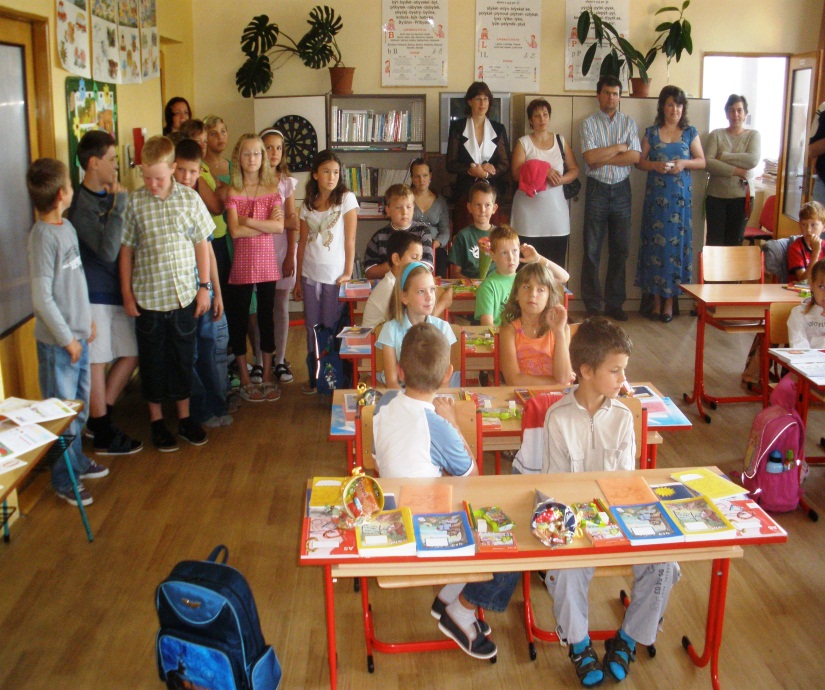 Celoroční akce školy:- Akce školní mléko Laktea, o.p.s. (žáci ZŠ mají nárok na zakoupení dotovaných i   nedotovaných mléčných výrobků- Akce ovoce do škol (žáci ZŠ mají nárok jednou měsíčně dostat dotované kusy ovoce nebo    zeleniny)- Organizujeme sběr starého papíru, sběr hliníku, PET lahví, PET víček, sběr léčivých bylin,    citrónové a pomerančové kůry, použitého oleje – F. I. I. Group- Akce zdravé zuby – preventivní program pro jednotlivé ročníky ZŠ- spolupráce s nakladatelstvím Albatros, Egmont, Fragment, MF- pravidelné prodejní výstavky knih nakladatelství Svojtka- Spolupráce s charitativními organizacemi Fond Sidus, OS Život dětem- Obě MŠ se zapojily do projektu každoročního dobrovolného screeningového vyšetření očí dětí MŠÚdaje o mimoškolních aktivitáchMimo vzdělávání a výchovu v době vyučování měli žáci ve školním roce 2012 – 2013 možnost pracovat v zájmových kroužcích. Všechny děti ZŠ se zapojily minimálně do jednoho z níže uvedených zájmových kroužků.Kontrolní a inspekční činnost 24. 4. 2013 - Kontrola nad stavem BOZP Vykonavatelkou kontroly byla inspektorka bezpečnosti práce ČMOS PŠ Jana Janečková.Zjištěné nedostatky byly odstraněny. Kontrola ČŠI v roce 2012/2013 na naší škole nebyla provedena.Revize, prověrka a školení BOZP1. Revize zahradního a tělocvičného nářadí – ze dne 13. 11. 2012 2. Kontrola hasicích přístrojů 25. 1. 20133. Revize plynového zařízení 12. 3. 20134. Prověrka BOZP 24. 5. 20135. Školení vedoucích zaměstnanců 22. 4. 2013Závady, které byly zjištěny, byly ihned následně odstraněny.Projekty financované z cizích zdrojůŠkola v únoru 2013 úspěšně zakončila projekt EU Peníze školám z Operačního programu Vzdělávání pro konkurenceschopnost pod názvem Schola ludus. Z tohoto projektu bylo zakoupeno vybavení I. třídy ZŠ - lavice, židle, 2 počítačové stoly, 4 počítače. Z projektu bylo hrazeno školení pro ped. pracovníky.Ze ZŠ se zapojilo všech 5 pedagogických pracovníků do tvorby digitálních učebních materiálů. Plány pro budoucí období  : - zateplení budovy školy- rekonstrukce topení, výměna starších topných těles za nové- obnova vybavení školní zahrady (pískoviště, průlezky)- dokončení pergoly na školní zahradě- rozšíření úložného prostoru zahradního domku- doplňování žákovské a učitelské knihovny- nákup nových hraček a her do ŠD a MŠ- průběžné doplňování pomůcek na výuku- rozvíjení spolupráce s rodičiMateriálně technické zajištění školyŠkola je umístěna v klidném prostředí obce Štěpánovice.  Základní škola a Mateřská škola je soustředěna v jedné budově + budova odloučeného pracoviště MŠ Zvíkov. Pro výuku ve škole slouží v 1. patře budovy 2 učebny a herna školní družiny. V přízemí je umístěna 1 učebna ZŠ, dále pak 2 třídy MŠ, kuchyně, školní jídelna, spisovna a skladovací prostory. V budově školy není tělocvična, škola využívá místní sokolovny.	Areál tvoří školní zahrada s asfaltovým hřištěm. Na školní zahradě se nacházejí 2 domky (v prvním jsou uložené hračky na pískoviště, ve druhém zahradní nářadí a koloběžky), 2 pískoviště (používá se pouze jedno), průlezky pro děti - 2 pružinová houpadla, sestava prolézaček, dřevěný dětský domek, skluzavka, houpačky, stůl na stolní tenis.Většina herních prvků byla v průběhu prázdnin opatřena novými nátěry.Od jara do podzimu je zde umístěna trampolína.V srpnu 2013 byly instalovány nové herní prvky do přední části zahrady: kolotoč, houpadlo na pružině -  Čtyřlístek, vahadlová houpačka, lanová pyramida. Financováno ze společného projektu Svazku obcí Lišovsko.V květnu 2013 byla započata stavba zahradní pergoly. Dokončení plánováno na jaro 2014.V říjnu 2012 byla pořízena nová technická výkonná myčka nádobí do školní kuchyně.Dosavadní malá myčka nádobí byla instalována do výdejny MŠ Zvíkov.Byly pořízeny nové skříně na matrace a lůžkoviny do obou tříd MŠ Štěpánovice.MŠ Zvíkov je umístěna na okraji obce Zvíkov.  V budově je jedna třída MŠ, spací místnost, jídelna a výdejna jídel. Budova je obklopena školní zahradou. Ke hrám děti využívají novou prolézací hrací věž se skluzavkou na školní zahradě nebo nové dětské obecní hřiště. Rodiče oceňují rodinný provoz této MŠ.Didaktická technikaV ZŠ bylo při výuce a ve školní družině celoročně používáno 8 počítačů s internetem + interaktivní tabule Smart board. Možno použít zpětný projektor.Ve třídách ZŠ a MŠ jsou využívány 2 televizory Samsung, DVD přehrávače, CD přehrávače.Učební pomůcky:Vybavení názornými pomůckami je na dobré úrovni. Pomůcky v kabinetu jsou průběžně obměňovány a jejich počet je navyšován v závislosti na potřebách výuky a finančních možnostech školy. Základní údaje o hospodaření školyV Ý K A Z    Z I S K U   A  Z T R Á T YPříspěvkové organizace     Základní škola a Mateřská škola Štěpánovice , Nová 16637373 Štěpánovice, Příspěvková organizace, IČ:71002553sestaven k : 31.12.2011  za období: 12/2011   v Kč, s přesností na dvě desetinná místaB ě ž n é   o b d o b í     M i n u l é   o b d o b íČíslo a název položky                                         účet           Hlavní    Hospodářská         Hlavní    Hospodářská                                                                                              činnost        činnost              činnost        činnost                                                                                               - 1 -              - 2 -                   - 3 -             - 4 -A.   N Á K L A D Y   C E L K E M                               6224858.34       20315.00     6050000.00       18000.00I.   Náklady z činnosti                                                  6203930.34       20315.00     6027000.00       18000.001. Spotřeba materiálu                                          501      740330.90        1688.00      938000.00        6000.002. Spotřeba energie                                             502      466263.00           0.00          613000.00           0.003. Spotřeba jiných neskladov. dodávek              503           0.00                0.00           0.00                    0.004. Prodané zboží                                                 504           0.00                0.00           0.00                    0.005. Opravy a udržování                                        511       29398.00            0.00           34000.00            0.006. Cestovné                                                         512       16513.00            0.00           24000.00            0.007. Náklady na reprezentaci                                 513           0.00                0.00             0.00                   0.008. Ostatní služby                                                 518      160952.44           0.00            233000.00           0.009. Mzdové náklady                                             521     3400785.00       17095.00     3041000.00       12000.0011. Zákonné sociální pojištění                            524     1143468.00        1376.00     1001000.00           0.0012. Jiné sociální pojištění                                    525           0.00                0.00            0.00                   0.0013. Zákonné sociální náklady                             527       33251.00         156.00       60000.00                0.0014. Jiné sociální náklady                                     528       14908.00           0.00        6000.00                   0.0015. Daň silniční                                                   531           0.00               0.00           0.00                      0.0016. Daň z nemovitosti                                         532           0.00               0.00           0.00                      0.0017. Jiné daně a poplatky                                      538           0.00               0.00           0.00                     0.0019. Smluvní pokuty a úroky z prodlení               541           0.00               0.00           0.00                     0.0020. Jiné pokuty a penále                                      542           0.00               0.00           0.00                     0.0021. Dary                                                               543           0.00              0.00            0.00                     0.0022. Prodaný materiál                                           544           0.00               0.00           0.00                     0.0023. Manka a škody                                              547           0.00              0.00            0.00                     0.0024. Tvorba fondů                                                548            0.00              0.00            0.00                     0.0025. Odpisy dlouhodobého majetku                     551       89712.00           0.00       77000.00                  0.0026. Zůstatková cena prodaného dlouhodobého nehmotného majetku                                                                              552           0.00                0.00           0.00                     0.0027. Zůstatková cena prodaného dlouhodobého hmotného majetku                                                                                553           0.00                0.00            0.00                     0.0028. Prodané pozemky                                         554           0.00                0.00            0.00                     0.0029. Tvorba a zúčtování rezerv                            555           0.00                0.00            0.00                     0.0030. Tvorba a zúčtování opravných položek       556           0.00                 0.00            0.00                     0.0031. Náklady z odepsaných pohledávek              557           0.00                 0.00            0.00                     0.0032. Ostatní náklady z činnosti                            549      108349.00            0.00            0.00                     0.00II.  Finanční náklady                                                      20928.00               0.00       23000.00                 0.002. Úroky                                                             562           0.00                  0.00           0.00                     0.003. Kurzové ztráty                                               563           0.00                  0.00           0.00                     0.004. Náklady z přecenění reálnou hodnotou         564           0.00                  0.00           0.00                     0.005. Ostatní finanční náklady                               569       20928.00               0.00       23000.00                 0.00III. Náklady na transfery                                                    0.00                   0.00           0.00                     0.001. Náklady ústředních rozpočtů na transfery    571           0.00                   0.00           0.00                     0.002. Náklady územních rozpočtů na transfery     572           0.00                   0.00           0.00                     0.00B ě ž n é   o b d o b í     M i n u l é   o b d o b íČíslo a název položky                                           účet         Hlavní    Hospodářská         Hlavní    Hospodářská                                                                                               činnost        činnost             činnost        činnost                                                                                                  - 1 -           - 2 -                   - 3 -            - 4 -B.   V Ý N O S Y   C E L K E M                                    6225911.26       20315.00       6050000.00     18000.00I.   Výnosy z činností                                                          687399.00         315.00         644000.00              0.001. Výnosy z prodeje vlastních výrobků                   601           0.00                0.00               0.00                   0.002. Výnosy z prodeje služeb                                     602      513574.00         315.00         475000.00             0.003. Výnosy z pronájmu                                             603           0.00                0.00                0.00                  0.004. Výnosy z prodaného zboží                                  604            0.00                0.00                0.00                 0.008. Jiné výnosy z vlastních výkonů                           609           0.00                 0.00                0.00                 0.009. Změna stavu nedokončené výroby                      611           0.00                 0.00                0.00                 0.0010. Změna stavu polotovarů                                    612           0.00                 0.00                0.00                 0.0011. Změna stavu výrobků                                        613           0.00                 0.00                0.00                 0.0012. Změna stavu ostatních zásob                             614           0.00                 0.00                0.00                 0.0013. Aktivace materiálu a zboží                                621           0.00                 0.00                0.00                 0.0014. Aktivace vnitroorganizačních služeb                622           0.00                 0.00                 0.00                0.0015. Aktivace dlouhodobého nehmotného majetku  623           0.00                 0.00                 0.00                0.0016. Aktivace dlouhodobého hmotného majetku      624           0.00                 0.00                 0.00                0.0017. Smluvní pokuty a úroky z prodlení                   641           0.00                 0.00                 0.00                0.0018. Jiné pokuty a penále                                          642           0.00                 0.00                  0.00                0.0019. Výnosy z odepsaných pohledávek                    643           0.00                 0.00                  0.00                0.0020. Výnosy z prodeje materiálu                              644           0.00                 0.00                  0.00                0.0021. Výnosy z prodeje dlouhodobého nehmotného majetku                                                                                           645            0.00                 0.00                  0.00               0.0022. Výnosy z prodeje dlouhodobého hmot.majetku kromě pozemků                                                                                   646            0.00                 0.00                  0.00               0.0023. Výnosy z prodeje pozemků                              647            0.00                 0.00                  0.00               0.0024. Čerpání fondů                                                   648      173825.00             0.00            169000.00           0.0025. Ostatní výnosy z činností                                 649           0.00                  0.00                   0.00               0.00II.  Finanční výnosy                                                                109.26               0.00                  0.00               0.002. Úroky                                                                 662         109.26                 0.00                  0.00               0.003. Kurzové zisky                                                    663           0.00                   0.00                  0.00               0.004. Výnosy z přecenění reálnou hodnotou              664           0.00                   0.00                   0.00              0.006. Ostatní finanční výnosy                                     669           0.00                   0.00                   0.00              0.00IV.  Výnosy z transferů                                                     5538403.00       20000.00        5406000.00     18000.001. Výnosy ústředních rozpočtů z transferů            671           0.00                   0.00                    0.00             0.002. Výnosy územních rozpočtů z transferů             672     5538403.00       20000.00       5406000.00       18000.00VI.  VÝSLEDEK HOSPODAŘENÍ                                           1. Výsledek hospodaření před zdaněním                                     1052.92            0.00                  0.00               0.002. Daň z příjmů                                                       591               0.00                  0.00                 0.00               0.003. Dodatečné odvody daně z příjmů                       595               0.00                  0.00                 0.00               0.004. Výsledek hospodaření po zdanění                                        1052.92               0.00                 0.00               0.00───────────────Okamžik sestavení:                                                      Podpisový záznam:                                                            KEO 7.92b  / U061pPROTOKOL O ZPRACOVÁNÍ  ze dne: 07.02.2012 v 12:14 hod.══════════════════════════════════════════════════════výkaz           : VÝKAZ ZISKU A ZTRÁTYza období     : 12. 2011 ke dni           : 31. 12. 2011Do výkazu byly zahrnuty organizace:71002553  Základní škola a Mateřská škola Štěpánovice       Výroční zpráva byla zpracována podle Vyhlášky č. 15/2005 Sb., kterou se stanoví náležitosti dlouhodobých záměrů, výročních zpráv a vlastního hodnocení školy.Ve Štěpánovicích dne 31. srpna 2013                                                                                                        Mgr. Sylvie Sedláčková                                                                                                                ředitelka školyTyp útvaruNázevVedoucíZájmový kroužekVýtvarnýMgr. A. Rodová           Zájmový kroužekPočítačovýMgr. J. MračekZájmový kroužekSportovníMgr. J. MračekZájmový kroužekMysliveckýIng. M. FicekZájmový kroužekHra na hudební nástroj - flétnaJ. DvořákováNepovinný předmětNáboženstvíL. Doubková